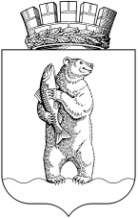 Управление финансов, экономики и имущественных отношений Администрации городского округа АнадырьП Р И К А ЗОт  16 декабря  2019 года	№ 93-осн. Об утверждении плана проверок, осуществляемых Управлением финансов, экономики и имущественных отношений Администрации городского округа Анадырь в рамках проведения внутреннего муниципального финансового контроля в 2020 году В соответствии с Постановлением Администрации городского округа Анадырь от 29.11.2018 г. № 832 «Об утверждении Положения о внутреннем финансовом контроле в городском округе Анадырь»,ПРИКАЗЫВАЮ:1. Утвердить прилагаемый план проверок, осуществляемых в 2020 году Управлением финансов, экономики и имущественных отношений Администрации городского округа Анадырь в рамках проведения внутреннего муниципального финансового контроля.2. Контроль за исполнением настоящего приказа оставляю за собой.3. Разместить данный приказ на официальном сайте Администрации городского округа Анадырь www.novomariinsk.ruНачальник Управления финансов, экономики и имущественных отношенийАдминистрации городского округа Анадырь	Ю.И. ТюнягинаУТВЕРЖДЁНПриказом Управления финансов, экономики и имущественных отношений Администрации городского округа Анадырь От 16 декабря 2019 г. №  93-осн.ПЛАНпроверок, осуществляемых в рамках проведения внутреннего муниципального контроля в 2020 году№ п/пТема контрольного мероприятияМетод осуществления контрольного мероприятияОбъект контрольного мероприятияОтветственное структурное подразделение, должностное лицоПериод проведения контрольного мероприятия1Проверка соблюдения порядка взаимодействия главных распорядителей  средств бюджета городского округа Анадырь с распорядителями (получателями) средств бюджета городского округа Анадырь по составлению и ведению бюджетной росписи в 2020 годуКамеральная проверкаАдминистрация городского округа АнадырьФинансовый отдел Микитюк Т.В., Заместитель начальника Управления Золотарева Л.О.с 01 февраля 20202Проверка соблюдения порядка взаимодействия главных распорядителей  средств бюджета городского округа Анадырь с распорядителями (получателями) средств бюджета городского округа Анадырь по составлению и ведению бюджетной росписи в 2020 годуКамеральная проверкаУправление по социальной политике Администрации городского округа АнадырьФинансовый отдел Микитюк Т.В., Заместитель начальника Управления Золотарева Л.О.с 01 февраля 20203Проверка полноты и достоверности отчетности о реализации муниципальных программКамеральная проверкаУправление финансов, экономики и имущественных отношений Администрации городского округаОтдел экономики и ценообразования, Евдокимова Г.Л.с 10 марта 20204Проверка соблюдения целей и условий предоставления субсидий на поддержку производства социально значимых видов хлеба за 2019 годВыездная проверкаГосударственное предприятие ЧАО «Пищевой комплекс «Полярный»Отдел экономики и ценообразования, Евдокимова Г.Л., финансовый отдел Микитюк Т.В.с 1 апреля 20205Проверка соблюдения целей и условий предоставления субсидий на поддержку производства мясной и молочной продукции за 2019 годВыездная проверкаГосударственное предприятие ЧАО «Пищевой комплекс «Полярный»Отдел экономики и ценообразования, Евдокимова Г.Л., финансовый отдел Микитюк Т.В.с 8 апреля 20206Проверка соблюдения целей и условий предоставления субсидий на возмещение затрат, возникающих в связи с выполнением пассажирских автобусных перевозок на городских маршрутах за 2019 годВыездная проверка,совместная с Контрольно-счетным отделом при Совете депутатов городского округа АнадырьМуниципальное предприятие городского округа Анадырь«Городское коммунальное хозяйство»Отдел экономики и ценообразования, Евдокимова Г.Л., Заместитель начальника Управления Мартьянова А.Н.с 1 ноября 20207Проверка соблюдения порядка формирования и утверждения бюджетных смет на 2020 годКамеральная проверкаСовет депутатов городского округа АнадырьФинансовый отделНачальник отдела Микитюк Т.В.с 01 августа 20208Проверка соблюдения порядка формирования и утверждения бюджетных смет на 2020 годКамеральная проверкаИзбирательная комиссия городского округа АнадырьФинансовый отделНачальник отдела Микитюк Т.В.с 01 августа 2020